RESOLUÇÃO Nº 445/2019RENOVA A AUTORIZAÇÃO PARA FUNCIONAMENTO DA EDUCAÇÃO INFANTIL MINISTRADA NO CENTRO DE EDUCAÇÃO BRASILEIRO, LOCALIZADO NA AVENIDA LEOPOLDO PEREIRA LIMA, S/N, MANGABEIRA, NA CIDADE DE JOÃO PESSOA–PB, MANTIDO POR MARIA DA PENHA ARAÚJO KIKUTI – CNPJ 03.572.691/0001-96.O CONSELHO ESTADUAL DE EDUCAÇÃO DA PARAÍBA, no uso de suas atribuições e com fundamento no Parecer nº 358/2019, exarado no Processo nº 0015150-3/2012, oriundo da Câmara de Ensino Médio, Educação Profissional e Ensino Superior, e aprovado em Sessão Plenária realizada nesta data,RESOLVE:Art. 1º  Renovar, excepcionalmente, pelo período de 6 (seis) meses, a autorização para  funcionamento da Educação Infantil ministrada no Centro de Educação Brasileiro, localizado na cidade de João Pessoa–PB, mantido por Maria da Penha Araújo Kikuti – CNPJ 03.572.691/0001-96.Parágrafo único. Ficam convalidados os estudos realizados pelos alunos, de 2004 até a data da publicação desta Resolução.Art. 2º  A presente Resolução entra em vigor na data de sua publicação.Art. 3º  Revogam-se as disposições em contrário.Sala das Sessões do Conselho Estadual de Educação, 10 de dezembro de 2019.CARLOS ENRIQUE RUIZ FERREIRAPresidente – CEE/PBJOSÉ CRISTOVÃO DE ANDRADERelatorSecretaria de Estado da Educação e da Ciência e TecnologiaConselho Estadual de EducaçãoSecretaria de Estado da Educação e da Ciência e TecnologiaConselho Estadual de EducaçãoSecretaria de Estado da Educação e da Ciência e TecnologiaConselho Estadual de Educação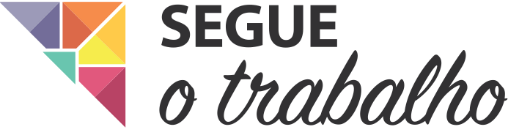 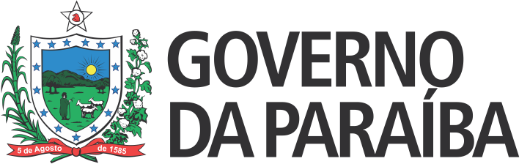 